ПРИЛОЖЕНИЕ № 7к регламенту 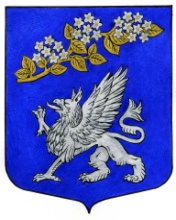 ВНУТРИГОРОДСКОE МУНИЦИПАЛЬНОE ОБРАЗОВАНИE САНКТ-ПЕТЕРБУРГА
МУНИЦИПАЛЬНЫЙ ОКРУГ ПРАВОБЕРЕЖНЫЙМЕСТНАЯ АДМИНИСТРАЦИЯ(МЕСТНАЯ АДМИНИСТРАЦИЯ МО ПРАВОБЕРЕЖНЫЙ)ПОСТАНОВЛЕНИЕ_____________________	№___________                   (дата)Об отказе в установлении опеки (попечительства)над несовершеннолетним (ней)  (указать Ф.И.О., дату рождения)	Рассмотрев заявление (фамилия, имя, отчество, дата рождения заявителя), зарегистрированного (ой) по адресу: (место жительства, пребывания), с просьбой установить опеку (попечительство)  над несовершеннолетним (ей) (фамилия, имя, отчество, дата рождения ребенка), зарегистрированным (ой) по адресу: (место жительства, пребывания), в связи с тем, что мать несовершеннолетнего (фамилия, имя, отчество, место жительства либо пребывания матери; указать причину отсутствия родительского попечения над ребенком со стороны матери либо основание для установления опеки (попечительства) по заявлению с указанием причины), отец ребенка (фамилия, имя, отчество, место жительства либо пребывания отца; указать причину отсутствия родительского попечения над ребенком со стороны отца либо основание для установления опеки (попечительства) по заявлению с указанием причины),  учитывая, что  (указать основание для отказа со ссылкой на документы: заключение, акт обследования, … и т.д.), руководствуясь Семейным кодексом Российской Федерации, Федеральным законом от 24.04.2008 № 48-ФЗ «Об опеке и попечительстве», Правилами подбора, учета и подготовки граждан, выразивших желание стать опекунами или попечителями несовершеннолетних граждан либо принять детей, оставшихся без попечения родителей, в семью на воспитание в иных установленных семейным законодательством Российской Федерации формах, утвержденными Постановлением Правительства Российской Федерации от 18.05.2009 № 423 «Об отдельных вопросах осуществления опеки и попечительства в отношении несовершеннолетних граждан» (указать ссылки на нормы права, соответствующие основанию отказа), местная администрация муниципального образования ПравобережныйПОСТАНОВЛЯЕТ:Отказать в установлении опеки (попечительства) над несовершеннолетним (ей) (фамилия, имя, отчество, дата рождения ребенка) по причине (указать причину).Контроль за выполнением постановления возложить на (должность, фамилия, инициалы). Глава местной администрации        ________________                      __________________	                                                  (подпись)                                                        (Ф.И.О.)